ANEXO VII DA RESOLUÇÃO COLCOGEAPM nº 2, DE 17 DE JANEIRO DE 2023Modelo para o Projeto Final de Curso no formato tradicionalNOME COMPLETO DO AUTORTÍTULO DO TRABALHO:subtítulo (se houver)Cidade de defesaAno de entregaNOME COMPLETO DO AUTORTÍTULO DO TRABALHO:subtítulo (se houver)Projeto Final de Curso apresentado à Faculdade de Engenharia Química da Universidade Federal de Uberlândia como requisito parcial para obtenção do título de bacharel em Engenharia de Alimentos. Orientador(a): 
                                                                             Coorientador(a):Cidade de defesaAno de entregaNOME COMPLETO DO AUTORTÍTULO DO TRABALHO:subtítulo (se houver)Projeto Final de Curso apresentado à Faculdade de Engenharia Química da Universidade Federal de Uberlândia como requisito parcial para obtenção do título de bacharel em Engenharia de Alimentos. Cidade, dataBanca Examinadora:_________________________________________________Nome – Titulação (sigla da instituição)_________________________________________________Nome – Titulação (sigla da instituição)_________________________________________________Nome – Titulação (sigla da instituição)_________________________________________________Nome – Titulação (sigla da instituição)Dedico este trabalho aos meus pais, pelo estímulo, carinho e compreensão.AGRADECIMENTOS Agradeço ao professor e amigo... o incentivo, motivação e orientação nesta caminhada acadêmica.Aos colegas... e...,Agradeço ao Conselho Nacional de Desenvolvimento Científico e Tecnológico (CNPq) pela bolsa concedida durante os anos do curso.Agradeço também, ao coordenador do setor..., da Universidade..., por permitir o meu afastamento.... “Ninguém ignora tudo. Ninguém sabe tudo. Todos nós sabemos alguma coisa. Todos nós ignoramos alguma coisa.” (FREIRE, 2002, p. 69)RESUMOElemento obrigatório elaborado conforme NBR6028 da Associação Brasileira de Normas Técnicas (2003), apresentado em um só bloco de texto sem recuo de parágrafo consistindo na apresentação concisa das ideias do texto completo. Deve descrever de forma clara e sintética a natureza do trabalho, o objetivo, o método, os resultados e as conclusões, visando fornecer elementos para o leitor decidir sobre a consulta ao texto completo. Deve ser redigido em linguagem clara e objetiva, ser inteligível por si mesmo, empregar verbos na voz ativa e na terceira pessoa do singular e conter de 150 a 500 palavras. Deve-se evitar o uso de símbolos abreviaturas, fórmulas, quadros, equações. Após o texto do resumo, seguem as palavras-chave representativas do conteúdo do trabalho, que devem aparecer após um espaço em branco de 1,5, à margem esquerda, separadas entre si por ponto final.Palavras-chave: Trabalhos acadêmicos. Formatação de documentos. Normalização  bibliográficaABSTRACTElemento obrigatório para trabalhos de conclusão de curso (graduação ou  especialização), mestrado e doutorado. É a versão  do resumo em português para outro idioma, neste exemplo em inglês. Deve aparecer em página distinta e seguindo a mesma formatação do resumo em português. A versão das palavras-chave em outro idioma deve seguir a mesma formatação utilizada no resumo em  português.  Keywords: Academic Works. Abstracts. Documents formatting. LISTA DE ILUSTRAÇÕESLISTA DE TABELAS LISTA DE ABREVIATURAS E SIGLAS SUMÁRIOEXEMPLO:1	INTRODUÇÃO	Erro! Indicador não definido.2	DESENVOLVIMENTO	Erro! Indicador não definido.3	REVISÃO BIBLIOGRÁFICA	Erro! Indicador não definido.4	METODOLOGIA	Erro! Indicador não definido.5	RESULTADOS	Erro! Indicador não definido.6	DISCUSSÃO	Erro! Indicador não definido.7	CONCLUSÃO	Erro! Indicador não definido.REFERÊNCIAS	Erro! Indicador não definido.APÊNDICE A – TÍTULO DO APÊNDICE	Erro! Indicador não definido.APÊNDICE B – ORIENTAÇÕES SOBRE APRESENTAÇÃO DO TRABALHO	Erro! Indicador não definido.ANEXO A – TÍTULO DO ANEXO	Erro! Indicador não definido.ANEXO B – MODELO DE SUMÁRIO	Erro! Indicador não definido.ANEXO C – MODELO DE LISTA DE REFERÊNCIAS	Erro! Indicador não definido.Após os elementos pré-textuais, seguem os elementos textuais: 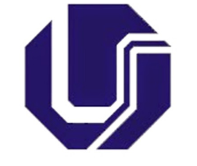 UNIVERSIDADE FEDERAL DE UBERLÂNDIAFACULDADE DE ENGENHARIA QUÍMICACURSO DE GRADUAÇÃO EM ENGENHARIA DE ALIMENTOS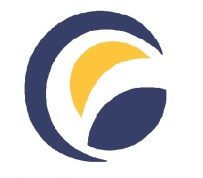 Gráfico 1 -Xxxxxxxxxxxxxx............................................................................xFotografia 1 -Xxxxxxxxxxxxxx............................................................................. xxQuadro 1 -Xxxxxxxxxxxxxx ............................................................................xxGráfico 2 - Xxxxxxxxxxxxxx ............................................................................xxTabela 1 -Xxxxxxxxxxxxxxxxxxxxxxxxxxxxxxxxxxxxxxxxxxxxxx...............xTabela 2 -Xxxxxxxxxxxxxxxxxxxxxxxxxxxxxxxxxxxxxxxxxxxxxx...............xxTabela 3 - Xxxxxxxxxxxxxxxxxxxxxxxxxxxxxxxxxxxxxxxxxxxxxx...............xxABNTAssociação Brasileira de Normas TécnicasCNPqConselho Nacional de Desenvolvimento Científico e TecnológicoIBGEInstituto Brasileira de Geografia e EstatisticaUFUUniversidade Federal de Uberlândia